Spoštovani starši!Pošiljam vam naloge za delo na domu. Kliknite na povezavo, ki vas bo preusmerila na nalogo na spletu. Veliko uspeha.  Utrjevanje števil 11 do 20. Kliknite na zvočnik, ki vam bo izgovoril besedo. Nato pa besedo s klikom na besedo prenesete na ustrezno mesto. Sledite povezavi  https://learnenglishkids.britishcouncil.org/word-games/numbers-11-20Utrjevanje besedišča za vreme (the weather). Sledite spodnji povezavi Pesmica:https://supersimple.com/song/hows-the-weather/Naloga: spominhttps://www.eslgamesplus.com/weather-vocabulary-esl-memory-game-for-beginners/Srečno vam in vašim najbližjim.učiteljica Anja 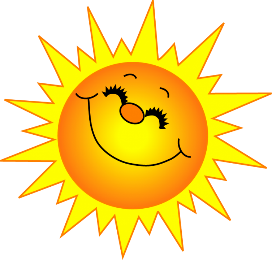 